Parent Handout:Policy 1.0  Foods from Outside Child Care,  Child Care Policy 2.0  Celebrations/Special Occasions, Healthy Foods for Celebrations, Guidelines for Healthy Celebrations, Nonfood Fundraising Ideas Appendix B:  Facility Resource Sample Policies Child Care Policy 1.0  Foods from Outside Child Care PURPOSE:  To provide clear guidance on food items the child care facility allows to be brought into the facility so that staff and parents know how to best meet the nutritional and food safety needs of the children. SCOPE:  Center; Large Family Child Care Home; Small Family Child Care Home  BACKGROUND:  Child care centers play a vital role in providing safe, nutritious food in a pleasant learning environment.  Eating nutritious foods and learning good mealtime behaviors are important due to the rapid growth and the major developmental changes children undergo.  Mealtime can also be an opportunity for learning and developing social and motor skills and for introducing new foods.  Skills such as hand washing, table manners and carrying on a conversation can be developed and reinforced at mealtime. SNACKS AND MEALS:  Woolsey Academy will provide a snack/meal to children present at scheduled snack/meal times only.  This facility’s menus are regulated by the Missouri Child and Adult Care Food Program (CACFP) and meet the United States Department of Agriculture (USDA) guidelines.  The snack/meal menus are posted at the center with copies available upon request.  All children will be served the same items during snack/meal time.  We ask that children at least try new food items.  We cannot accommodate food preferences but do recognize your need to restrict certain foods in your child’s diet for medical reasons.  If your child has allergies to particular foods or is on a special diet, our facility must have signed documentation from a doctor or medical authority stating your child’s special dietary needs and the foods that may be substituted to meet those needs. FOOD FROM OUTSIDE CHILD CARE:  Woolsey Academy is committed to providing safe, healthy and nutritious food to children in our care.  We respectfully request that no foods be brought from home or elsewhere into the facility.  Your child’s diet, while in our care, is specifically planned to follow the Missouri CACFP menu requirements and meet the USDA guidelines for a child’s recommended needs.  Children arriving with food from an outside source will be asked to dispose of the food items.  RATIONALE:   Food-borne illness may occur when food has not been properly handled or maintained at appropriate temperatures.  Although many of these illnesses are limited to vomiting and diarrhea, they can be life threatening, especially for young children.  Restricting food brought into the facility reduces the risk of food-borne illness from unknown procedures used in home preparation and transport.  The facility has an obligation to ensure that the food shared with other children complies with the food safety and nutrition guidelines for meals and snacks. Foods of low nutritional value, such as sweets, candy and potato chips brought from home, can lead to problems in the child care setting.  For example: Social problems between children may occur when some children receive ―treat‖ foods in their lunch, while others do not.   Children can become confused about which foods are nutritious. Children often have small appetites.  When they fill up on less nutritious foods, they may not have room for the foods necessary to meet their nutritional needs. Approved by: ___________________________ 	 	___________ Director of (insert center name)             Date Child Care Policy 2.0  Celebrations/Special Occasions PURPOSE:  To provide clear guidance on items that parents can provide for children in the child care facility during celebrations/special occasions so that staff and parents know how to best meet the nutritional and food safety needs of the children. SCOPE:  Center; Group Family Child Care Home; Family Child Care Home  CELEBRATIONS/SPECIAL OCCASSIONS:  Our facility realizes it is important to parents that their child be allowed to celebrate special occasions, such as birthdays and holidays.  If you want your child to celebrate a special occasion while in our facility please let us know a few days ahead of time.  Woolsey Academy will provide special treats for each child’s birthday or holiday celebration, with attention to good nutrition and healthful eating habits.  Our ―Healthy Foods for Celebrations‖ form provides a checklist of items the facility is able to provide.  Foods from outside the facility are not allowed due to health and sanitation issues.  If you want to provide something beyond what the facility provides, the items must be nonfood items.  Please refer to the parent handout ―Guidelines for Healthy Celebrations‖ for some examples of appropriate treats.  Please check with your child’s teacher before bringing anything in.  RATIONALE:   Food-borne illness may occur when food has not been properly handled or maintained at appropriate temperatures.  Although many of these illnesses are limited to vomiting and diarrhea, they can be life threatening, especially for young children.  Restricting food brought into the facility by parents reduces the risk of food-borne illness from unknown procedures used in home preparation and transport.  The facility has an obligation to ensure that the food shared with other children complies with the food safety and nutrition guidelines for meals and snacks. Approved by: ___________________________ 	 	___________ Director of (insert center name)             Date Appendix C: Parent Handout Healthy Foods for Celebrations Please help us encourage lifelong healthy habits among our children.  We encourage parents to join us for their child’s birthday or other special occasion. Typically, foods for celebrations include cupcakes, candy, cookies and other ―treats‖ that have a large amount of sugar, calories and fat.  There is nothing wrong with an occasional treat, but unhealthy choices have become the norm rather than the exception.     The following is a list of alternatives our facility provides for celebrations/special occasions that promote and reinforce good nutrition.   Please mark the items your child prefers so that Woolsey Academy can better provide If you would like something other than the foods listed above served at a celebration for your child, please talk with our facility staff. Appendix D:  Parent Handout Guidelines for Healthy Celebrations Please help us encourage lifelong healthy habits in our children.  We encourage parents to join us for their child’s birthday or other special occasion. Our facility provides healthy foods for celebrations.  If you feel that you want to provide ―treats‖ for a special celebration here is a list of nonfood suggestions.  	Stickers 	 	 	 	 	Fake teeth 	Little toys  	 	 	 	Rubber stamps  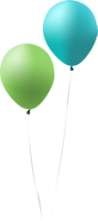 	Toothbrushes 	  	 	 	Rulers 	Barrettes    	 	 	 	Army men  	Plastic rings 	 	 	 	Decorative pencils 	Erasers  	 	 	 	 	Holiday theme items  	Balloon racers 	 	 	 	Fake tattoos 	Finger/hand puppets 	 	 	Bubbles 	Glow-in-the-dark items  	 	Plane gliders 	Slap bracelets 	 	 	 	Whistles 	Party favors 	 	 	 	Party hats 	 	 	 	 	 	 	 	Certificates Before bringing items to the facility, make sure the items you wish to bring are approved and age appropriate for the group celebrating.     Depending on the size and number of children in your child’s class, providing treats or gifts to all the children could become costly.  Here are a couple of low-cost, easy ideas that will give your child a memorable experience on their special day: Decorate the child care center or provide the decorations for your child’s classroom.  Example:  A banner with the child’s name and ―Happy Birthday.‖  This will make your child feel special during the celebration/special occasion without adding unneeded fat and sugar in the diet.   Take time to have a meal with your child at the center.  This gives your child personal attention. Buy or supply a special book to be read during the day.  Make it even more special by coming to your child’s class to read the story. Plan and provide a special craft project for your child’s class.   Work with your child’s teacher to plan special party games or activities.   Appendix E:  Facility Resource Nonfood Fundraising Ideas Food fundraisers may help the financial health of the facility, but at the expense of the children and family’s physical health.  Try one of these ideas for your next fundraiser. To DO:  Ask local businesses to donate a portion of the sales on a given day or time to the center 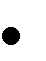  Organize a pet or car wash 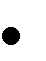  Invite community members and businesses to donate items (e.g., baby-sitting services, lawn care, gift certificates) for a silent auction  Recycle cans/bottles/paper 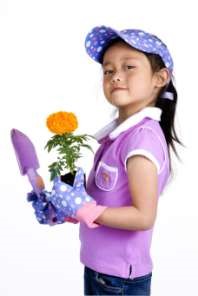  Host a treasure or scavenger hunt  Organize a book fair  Recycle cell phones  Rent out special parking spaces  Ask parents or community members to donate items for a center yard sale  To SELL:  Magazines  Holiday ornaments/wreaths/flowers  Gift wrap or greeting cards  Plants, flowers or bulbs  Mother’s Day hanging baskets  Cookbooks with recipes from teachers and center families  Picture frames  Emergency/first-aid kits  Pedometers  Calendars featuring center-specific functions and artwork For more information or ideas, visit the following Web sites: Association of Fund-Raising Distributors and Suppliers http://www.afrds.org/ Fundraising Bank http://www.fundraising-ideas.com/ PTO Today School Fundraisers: Ideas and Help for School Fundraising http://www.ptotoday.com/fundraising?position=left Adapted from Iowa Action for Healthy Kids material References Ammerman A, Ward D, Benjamin S, et al.  An Intervention to Promote Healthy Weight:  Nutrition and Physical Activity Self-Assessment for Child Care (NAP SACC) Theory and Design.  Prev Chronic Dis (serial online).  2007; July.  Available from: http://www.cdc.gov/pcd/issues/2007/jul/06_0115.htm. Australian Nutrition Foundation (QLD Division). Your Child Care Centre’s Food and Nutrition Policy; Australia’s National Standards for Center Based Long Day Care.    Benjamin S, Haines J, Ball S, Ward D.  Improving Nutrition and Physical Activity in Child Care:  What Parents Recommend.  Journal of the American Dietetic Association. 2008; 108:1907-1911. Center for Health Promotion and Disease Prevention, University of North Carolina at Chapel Hill.  Nutrition and Physical Activity Self-Assessment for Child Care Intervention Guide (NAP SACC); 2007.  www.napsacc.org. Fletcher J, Branen L. Building Mealtime Environments and Relationships:  An Inventory for Feeding Young Children in Group Settings.  University of Idaho; College of Agricultural and Life Sciences; 2005.  Fletcher J, Branen L.  Erik Erickson’s Psychosocial Stages Application for Children’s Eating Skills Development.  University of Idaho; College of Agriculture; 2005.  http://www.ag.uidaho.edu/feeding/pdfs/2_1%20Erikson.pdf. National Association for Sport and Physical Education.  Active Start: A Statement of Physical Activity Guidelines for Children—Birth to Five Years.  Reston, VA: NBASPE Publications; 2002. National Association for Sport and Physical Education and the Council on Physical Education for Children.  Appropriate Practices in Movement Programs for Young Children Ages 3–5:  A Position Statement. 2000. United States Department of Health and Human Services, United States Department of Agriculture.  Dietary Guidelines for Americans.  Washington, DC: Human Nutrition Service; 2005. 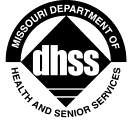 Alternate forms of this publication for persons with disabilities may be obtained by contacting the Missouri Department of Health and Senior Services at (573) 522-2820. Hearing and speech impaired citizens telephone 800-735-2966. VOICE 800-735-2466. AN EQUAL OPPORTUNITY/AFFIRMATIVE ACTION EMPLOYER  Services provided on a nondiscriminatory basis.  for your child. for your child. for your child. 	____Raisins – regular or chocolate covered 	 	____Raisins – regular or chocolate covered 	 	____Raisins – regular or chocolate covered 	 ____Animal crackers  ____Whole-grain crackers with cheese cubes  ____Whole-grain crackers with cheese cubes  ____Whole-grain crackers with cheese cubes  ____Pretzels  	 ____Pretzels  	 ____Mozzarella string cheese pack ____Dried fruit 	____Flavored milk  	 	 ____Fruit smoothies ____Single-serving boxes of cereal ____Yogurt 	____Tortilla chips and salsa 	 ____100% juice boxes 	____Granola bars  	 	 ____Fruit muffins ____Vegetables and low-fat dip  ____Fresh fruit 	____Fresh fruit and low-fat dip 	 ____Ants on a log 